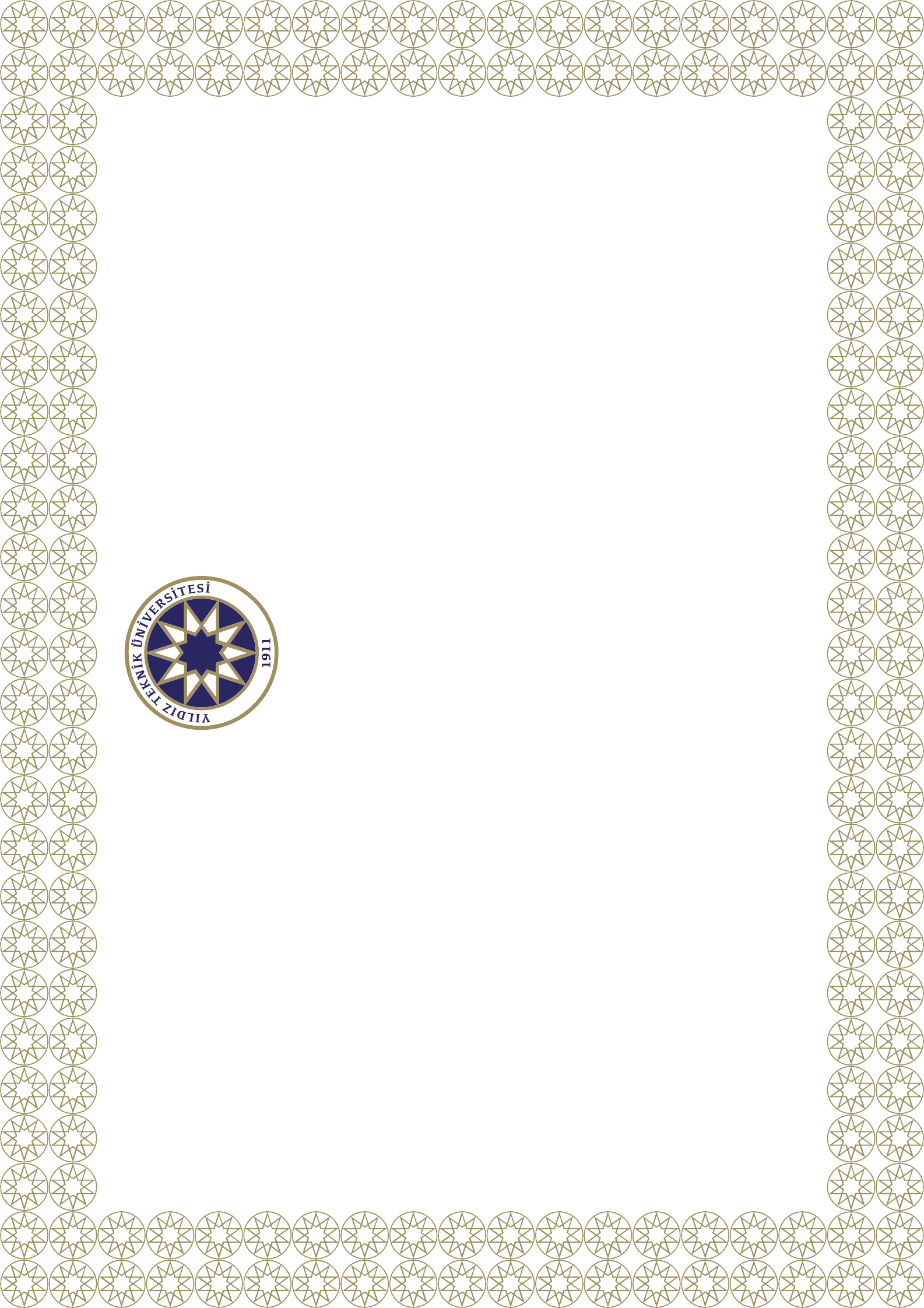 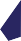 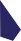 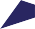 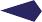 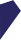 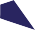 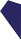 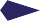 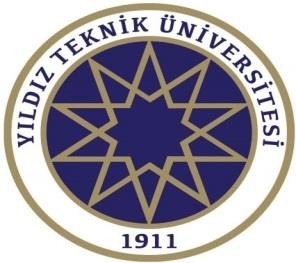 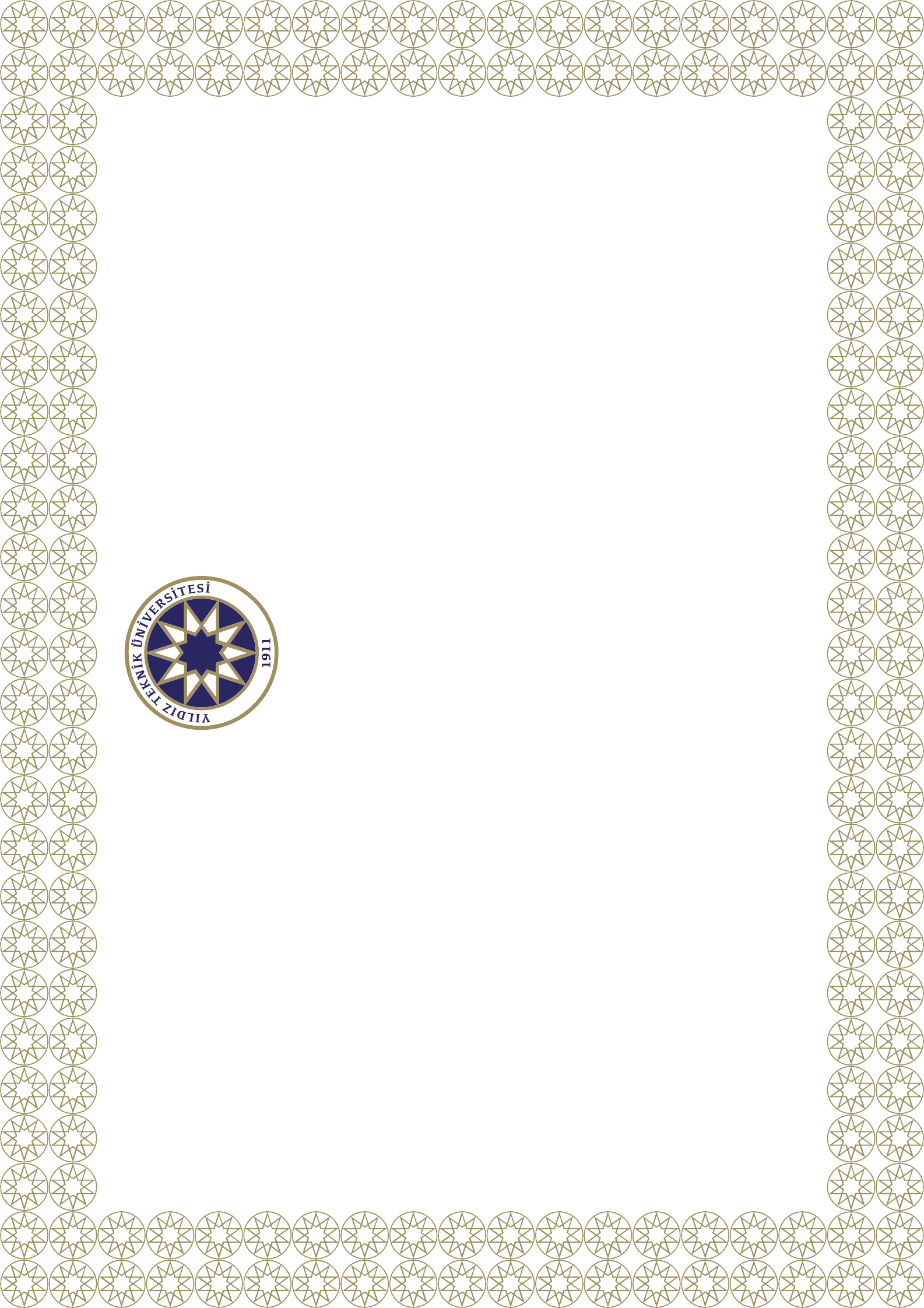 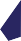 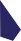 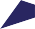 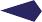 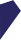 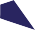 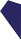 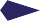 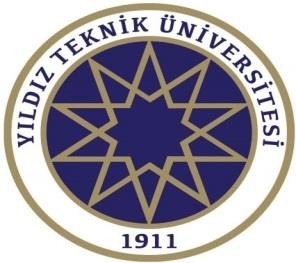 ………………………FAKÜLTESİ/ ENSTİTÜSÜ/DAİRE BAŞKANLIĞI/MÜDÜRLÜĞÜRİSK DEĞERLENDİRMESİRisk Değerlendirme No:Risk Analizi Tarihi:Geçerlilik Tarihi:İşveren:İşyeri Adresi:Çalışma yeri Adresi:İşçi Sayısı:ErkekKadınToplamİşçi Sayısı:Tehlike Sınıfı Ve faaliyet KoduTehlikeli /Yüksekögretim Düzeyinde EğitimTehlikeli /Yüksekögretim Düzeyinde EğitimTehlikeli /Yüksekögretim Düzeyinde EğitimTehlikeli /Yüksekögretim Düzeyinde EğitimTehlikeli /Yüksekögretim Düzeyinde Eğitimİşyeri SGK Sicil NoRisk Değerlendirme Yöntemi FINE KINNEY METHODUFINE KINNEY METHODUFINE KINNEY METHODUFINE KINNEY METHODUFINE KINNEY METHODUDeğerlendirmeyi Yapan Kişi(ler)inDeğerlendirmeyi Yapan Kişi(ler)inDeğerlendirmeyi Yapan Kişi(ler)inDeğerlendirmeyi Yapan Kişi(ler)inDeğerlendirmeyi Yapan Kişi(ler)inDeğerlendirmeyi Yapan Kişi(ler)inAdı SoyadıAdı SoyadıMesleğiÜnvanıTarihİmzası1.2.3.4.5.6.RİSK DEĞERLENDİRMESİ YAPILMASININ NEDENLERİ NELERDİR?RİSK DEĞERLENDİRMESİ YAPILMASININ NEDENLERİ NELERDİR?RİSK DEĞERLENDİRMESİ YAPILMASININ NEDENLERİ NELERDİR?1.Daha önce hiç risk değerlendirmesi yapılmamış olması2.Yeni bir makina veya ekipman alınması3.İş organizasyonunda ve iş akışında değişiklikler yapılması4.Yeni hammadde ve yarı mamul maddelerin üretim sürecine girmesi5.Yeni bir mevzuatın yürürlüğe girmesi veya mevcut mevzuatta değişiklik yapılması6.Yeni tekniklerin geliştirilmesi7.İş kazası veya meslek hastalığı meydana gelmesi8.İş kazası veya meslek hastalığı ile sonuçlanmasa bile yangın, parlama ve patlama gibi işyerindeki iş sağlığı ve güvenliğini ciddi şekilde etkileyen olayların olması9.Kanun ve Yönetmeliklerde Getirilen Yükümlülükler Nedeniyle  BİLGİ VE VERİ TOPLAMABİLGİ VE VERİ TOPLAMABİLGİ VE VERİ TOPLAMABİLGİ VE VERİ TOPLAMABİLGİ VE VERİ TOPLAMABİLGİ VE VERİ TOPLAMABİLGİ VE VERİ TOPLAMAYürütülen işler ve bu işlerin süresi ve sıklığıYürütülen işler ve bu işlerin süresi ve sıklığıYürütülen işler ve bu işlerin süresi ve sıklığıYürütülen işler ve bu işlerin süresi ve sıklığıAlınmış Olan Belgeler  (ISO 9001, ISO 14001, OHSAH 18001 vb)Alınmış Olan Belgeler  (ISO 9001, ISO 14001, OHSAH 18001 vb)Alınmış Olan Belgeler  (ISO 9001, ISO 14001, OHSAH 18001 vb)Alınmış Olan Belgeler  (ISO 9001, ISO 14001, OHSAH 18001 vb)Çalışanların Görüşleri Alındı mı? Çalışanların Görüşleri Alındı mı? Çalışanların Görüşleri Alındı mı? Çalışanların Görüşleri Alındı mı? Araçların periyodik bakımları ve belgeleri tam mı?Araçların periyodik bakımları ve belgeleri tam mı?Araçların periyodik bakımları ve belgeleri tam mı?Araçların periyodik bakımları ve belgeleri tam mı?Risk Değerlendirme İçin Denetim Yapıldı mı?Risk Değerlendirme İçin Denetim Yapıldı mı?Risk Değerlendirme İçin Denetim Yapıldı mı?Risk Değerlendirme İçin Denetim Yapıldı mı?Check List ve Kontrol Formları Düzenlendi mi?Check List ve Kontrol Formları Düzenlendi mi?Check List ve Kontrol Formları Düzenlendi mi?Check List ve Kontrol Formları Düzenlendi mi?Son 1 Yılda meydana gelmiş olan iş kazaları ve meslek hastalıklarıSon 1 Yılda meydana gelmiş olan iş kazaları ve meslek hastalıklarıSon 1 Yılda meydana gelmiş olan iş kazaları ve meslek hastalıklarıSon 1 Yılda meydana gelmiş olan iş kazaları ve meslek hastalıklarıSon 1 Yılda meydana gelmiş olan iş kazaları ve meslek hastalıklarıSon 1 Yılda meydana gelmiş olan iş kazaları ve meslek hastalıklarıSon 1 Yılda meydana gelmiş olan iş kazaları ve meslek hastalıklarıİş Kazalarıİş Kazalarıİş KazalarıMeslek HastalıklarıMeslek HastalıklarıMeslek HastalıklarıMeslek HastalıklarıTOPLAMÖlümlüYaralanmalıTarihTarihÖlümlüMaluliyet